Allegato 1-A_Manifestazione di Interesse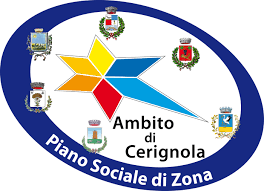 AMBITO TERRITORIALE DI CERIGNOLAMODELLO DI DOMANDA PER LA MANIFESTAZIONE DI INTERESSEAll’Ufficio di Pianodell’Ambito Territoriale di CerignolaPiazza della Repubblica, 271042 Cerignola (FG)Oggetto: “Manifestazione di interesse a sportello per la disponibilità di soggetti pubblici e privati interessati a realizzare Progetti Utili alla Collettività (PUC), per beneficiari del Reddito di Cittadinanza”, ai sensi del decreto 22 ottobre 2019 n.149.Il/ La sottoscritto/a _________________________________________ nato a ________________________ il ____________________, residente a _______________________ alla via ___________________________ n. _________, in qualità di Rappresentante Legale dell’Ente/Organizzazione ____________________________________________ con sede legale nel Comune di _____________________ (Prov.) in via ____________________________________ n. ______ con C.F./P.IVA ____________________________________ tel/fax _______________________ e-mail ___________________________________, pec ________________________________________________ in qualità di: SOGGETTO PUBBLICO SOGGETTO PRIVATO CHIEDEdi partecipare alla MANIFESTAZIONE DI INTERESSE rivolta a soggetti pubblici e privati disponibili ad attivare Progetti di Utilità Collettiva (PUC) per i beneficiari del Reddito di Cittadinanza, ai sensi del Decreto Legge 4/2019, convertito con modificazioni dalla Legge n. 26 del 28 marzo 2019 “Disposizioni urgenti in materia di Reddito di Cittadinanza e di pensioni” e Decreto Ministeriale del 22/10/2019 “Definizione, forme, caratteristiche e modalità di attuazione dei Progetti utili alla collettività (PUC)”, relativamente al Progetto _______________________________________________________________(indicare il nome del progetto) rientrante nel seguente settore di intervento: CulturaSocialeArtisticoAmbienteFormazioneTutela dei beni comunie a tal fine, DICHIARAai sensi e per gli effetti degli artt. 46, 47, 76, 77 bis, del DPR 445/2000 consapevole delle sanzioni penali richiamate per le ipotesi di falsità in atti e dichiarazioni mendaci: (barrare le caselle che interessano):di essere iscritto alla Camera di Commercio _________________________________________________ di non trovarsi in stato di fallimento, di liquidazione, di cessazione di attività o di concordato preventivo e in qualsiasi altra situazione descritta all’art. 80 del D.lgs. 50/2016, e pertanto di non incorre in alcuna delle cause di esclusione dalla partecipazione alle procedure di affidamento degli appalti pubblici, per sè e per tutti i soggetti previsti nel medesimo articolo;di non aver messo in pratica atti, patti o comportamenti discriminatori ai sensi degli artt. 25 e 26 del Decreto legislativo 198/2006 “Codice delle pari opportunità tra uomo e donna ai sensi dell’articolo 6 della legge 28 novembre 2005 n. 246”, accertati da parte della direzione territoriale del lavoro competente;di essere in regola rispetto agli obblighi di pagamento dei contributi assicurativi-previdenziali (DURC); di essere in possesso di tutti i requisiti di cui dell'art. 3 della L.R. n.23/2013: essere in regola con le norme in materia di tutela della salute e sicurezza sui luoghi di lavoro ai sensi del decreto legislativo 9 aprile 2008, n. 81 (Attuazione dell’art. 1 della legge 3 agosto 2007, n. 123, in materia di tutela della salute e della sicurezza nei luoghi di lavoro);essere in regola con la normativa a tutela del diritto al lavoro dei disabili di cui alla l. 68/1999;non avere effettuato licenziamenti nei dodici mesi che precedono l’attivazione del tirocinio, salvo che per giusta causa o giustificato motivo soggettivo, o attivato procedure di cassa integrazione, anche in deroga, per lavoratori con mansioni equivalenti a quelle cui si riferisce il progetto formativo;non essere in liquidazione volontaria o sottoposti a procedure concorsuali di cui al decreto legislativo 17 gennaio 2003, n. 6 (Riforma organica della disciplina delle società di capitali e società cooperative, in attuazione della legge 3 ottobre 2001, n. 366);di avere sede operativa, presso la quale si svolgerà l'attività di tirocinio nel territorio dell'Ambito di Cerignola; di essere in regola relativamente alla posizione contributiva ed assistenziale dei dipendenti e collaboratori; di operare nell’ambito ___________________________________________(indicare settore di attività);di rendersi disponibile ad accogliere n° _______________ tirocinanti; DICHIARA altresìche il progetto compilato secondo l’ALLEGATO B alla presente è di utilità pubblica o sociale ed è in grado di creare valore per la comunità locale, anche a supporto o ed in termini complementi dell’attività degli uffici pubblici;che lo stesso è promosso ad integrazione e non in sostituzione di attività di produzione di servizi, di promozione e di rete ovvero di manutenzione del patrimonio pubblico, per accrescerne il valore aggiunto sociale e civico per le comunità di riferimento che lo stesso di candida ad affidare ai beneficiari opere volontarie che non potranno mai sostituire servizi già oggetto di esternalizzazione ovvero che rientrano nell’ambito delle forniture di servizi da parte di terziche lo stesso è stato individuato attraverso la lettura dei bisogni specifici della comunitàche lo stesso si rivolge ai beneficiari del Reddito di Cittadinanza ed ai relativi componenti il nucleo familiare in grado di svolgere attività lavorativeDICHIARA INOLTRE CHE SI IMPEGNA Aaccettare le condizioni previste nell'avviso pubblico di manifestazione di interesse; sottoscrivere con l’Ambito territoriale competente apposita Convenzione (Allegato 1-C) per la definizione degli obblighi a carico di ogni soggetto sottoscrittore;favorire l’incontro domanda-offerta ai fini dell’abbinamento tra i beneficiari e le opportunità di cui al progetto mediante un dialogo costante e costruttivo con l’equipe per la valutazione multidimensionale dei beneficiari;sottoscrivere con ciascun beneficiario abbinato un apposito progetto formativo individuale (Allegato 1-D) che, conformemente a quanto previsto dal PATTO PER L’INCLUSIONE, disciplinerà i rapporti tra le parti per la partecipazione e lo svolgimento del relativo percorso nell’ambito del più complessivo percorso di attivazioneindividuare e comunicare uno o più tutor interni per seguire i partecipanti in collaborazione con il personale addetto al monitoraggio dei Patti di Inclusione e dei Progetti Utili alla Collettività designato dall’Ambito;comunicare tempestivamente e senza indugio alcuno qualsiasi variazione alla situazione sopra rappresentata. Allega alla presente: - copia del documento di identità in corso di validità; - proposta progettuale, di cui all’Allegato B; - (eventuale) delega rilasciata dal Rappresentante legale e documento di identità del delegato.Luogo ______________ data _____________ 						FirmaIl legale Rappresentante _______________________Informativa sul trattamento dei dati personali forniti(ai sensi dell’art. 12 e seguenti del Regolamento UE 2016/679)Finalità del trattamento I dati personali verranno trattati dal Comune di Cerignola – Ente capofila dell’Ambito territoriale di Cerignola, per lo svolgimento delle proprie funzioni istituzionali in relazione al presente procedimento. Natura del conferimento Il conferimento dei dati personali è obbligatorio in quanto in mancanza di esso non sarà possibile dare inizio al procedimento. Modalità del trattamento Il trattamento dei dati avverrà in modalità informatica e/o cartacea, in modo da garantire la riservatezza e la sicurezza degli stessi. Durata del trattamento I dati saranno trattati per tutto il tempo necessario alla conclusione del procedimento, i dati saranno conservati in conformità alle norme di conservazione della documentazione amministrativa. Comunicazione Potranno venire a conoscenza dei dati personali i dipendenti e i collaboratori, anche esterni, del Titolare e i soggetti che forniscono servizi strumentali alle finalità di cui sopra. Tali soggetti agiranno in qualità di Responsabili o Incaricati del Trattamento. I dati personali potranno essere comunicati ad altri soggetti pubblici e/o privati unicamente in forza di una disposizione di legge o di regolamento che lo preveda. Diritti dell’interessato All’interessato sono riconosciuti i diritti di cui all’art. 12 e seguenti del Regolamento UE 2016/679 e, in particolare diritto di accesso (art. 15), diritto alla rettifica (art. 16), diritto alla cancellazione (art. 17), diritto alla limitazione del trattamento (art. 18), diritto alla portabilità del dato (art. 20), diritto all’opposizione al trattamento (art. 21), diritto di proporre reclamo all’Autorità di controllo. Per l’esercizio di tali diritti, l’interessato può rivolgersi al Titolare del Trattamento o al Responsabile della Protezione dei Dati. L’interessato, ricorrendone i presupposti, ha altresì il diritto di proporre reclamo al Garante quale autorità di controllo, secondo le procedure previste. Titolare e Responsabile della Protezione dei Dati Titolare del trattamento dei dati è il Comune di Cerignola, con sede in Cerignola in Piazza della Repubblica n. 2. Il Responsabile del trattamento dati è il Dirigente dei Servizi Sociali, dott.ssa Daniela Conte. Per ulteriori approfondimenti si invia alla sezione Privacy del sito istituzionale dell’ente www.comune.cerignola.fg.itLUOGO E DATA 										FIRMA____________________								______________________